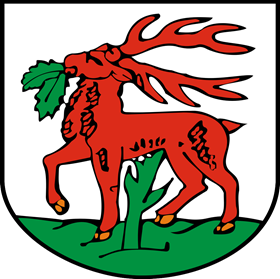 Sprawozdaniez działalności Gminnej Komisji RozwiązywaniaProblemów Alkoholowych w Dobrym Mieście  za 2016 r.Gminna Komisja Rozwiązywania Problemów Alkoholowych w Dobrym Mieście działa                      w oparciu o przepis art. 41 ust. 2 ustawy z dnia 26 października 1982 r. o wychowaniu                                w trzeźwości i przeciwdziałaniu alkoholizmowi (jedn. tekst z 2016 r., poz. 487 z późn. zm.) oraz art. 18 ust. 2 pkt 15 ustawy z dnia 8 marca 1990 r. o samorządzie gminnym ( jedn. tekst. Dz. U. z 2016 r., poz. 446 z późn.zm.).W dniu 29 grudnia 2015 r. na sesji Rady Miejskiej w Dobrym Mieście został uchwalony Gminny Program Profilaktyki i Rozwiązywania Problemów Alkoholowych na rok 2016.Zadania określone w Gminnym Programie Profilaktyki i Rozwiązywania Problemów Alkoholowych realizowane były przez Gminną Komisję Rozwiązywania Problemów Alkoholowych w Dobrym Mieście.Komisja powołana została Zarządzeniem Nr OK.0050.14.2016.TN  Burmistrza Dobrego Miasta z dnia 21 stycznia 2016 r. (z późn. zm.), w skład, której wchodzą:Przewodnicząca Komisji – Anna Hornatkiewicz,Sekretarz – Dorota Perduta,Członkowie komisji: Mariusz Borek, Danuta Grygianiec, Teresa Niewiadomska, Maria Pudłowska.Zgodnie z ustawą Komisja realizowała zadania w zakresie profilaktyki i rozwiązywania problemów alkoholowych, do których należą:przeprowadzanie rozmów motywacyjno- interwencyjnych z osobami mającymi problem alkoholowy oraz członkami ich rodzin, wspomaganie działalności podmiotów mających na celu rozwiązywanie problemów alkoholowych, podejmowanie czynności zmierzających do orzeczenia o zastosowaniu wobec osoby uzależnionej od alkoholu obowiązku poddania się leczeniu w zakładzie lecznictwa odwykowego,przeprowadzanie kontroli punktów sprzedających napoje alkoholowe pod względem przestrzegania zasad i warunków korzystania z zezwoleń na sprzedaż napojów alkoholowych,opiniowanie wniosków o wydanie zezwoleń na sprzedaż napojów alkoholowych zgodnie z przyjętymi uchwałami Rady Miejskiej w Dobrym Mieście.W 2016 roku Gminna Komisja Rozwiązywania Problemów Alkoholowych w Dobrym Mieście realizowała poszczególne zadania Gminnego Programu Profilaktyki                                                                            i Rozwiązywania Problemów Alkoholowych zgodnie z harmonogramem wydatków.Rozpatrzono 36 wniosków, dotyczących skierowania osób nadużywających alkoholu na badania w przedmiocie uzależnienia od alkoholu i ewentualnego skierowania na leczenie odwykowe.W związku z powyższym, 21 osób skierowano na badania, 7 osób dobrowolnie podjęło leczenie, a pozostałe wnioski są w toku realizacji.Skierowano do Poradni Terapii Uzależnienia i Współuzależnienia od Alkoholu                                      w Dobrym Mieście 158 osób. Skierowano 20 osób do Ośrodka Profilaktyki i Pomocy Rodzinie, by skorzystały z usług psychologa, w tym  12 osób do  placówek udzielających pomocy osobom z problemem narkotykowym, m.in. do Gaudynek, Choroszczy, Smażynie, Człuchowie, Różnowicach, Węgorzewie, Głoskowie.Przeprowadzono kontrolę 2 punktów sprzedaży napojów alkoholowych, dotyczącą przestrzegania zasad obrotu napojami alkoholowymi zgodnie z ustawą o wychowaniu 
w trzeźwości i przeciwdziałaniu alkoholizmowi. Nie stwierdzono nieprawidłowości naruszających przepisy ustawy. Wydano 7 postanowień w sprawie zaopiniowania wniosków o wydanie zezwoleń na sprzedaż napojów alkoholowych, co do ich zgodności z zasadami określonymi przez Radę Miejską w Dobrym Mieście w drodze uchwał (dotyczy to lokalizacji punktów sprzedaży napojów alkoholowych oraz limitów punktów sprzedaży).Rozpatrzono i zaopiniowano 93 oferty programowe w zakresie realizacji programów profilaktycznych, edukacyjno- rozwojowych, rekreacyjnych, sportowych oraz kulturalnych.